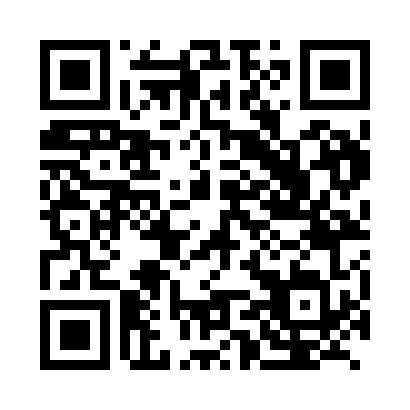 Prayer times for Bellua, CameroonMon 1 Apr 2024 - Tue 30 Apr 2024High Latitude Method: NonePrayer Calculation Method: Muslim World LeagueAsar Calculation Method: ShafiPrayer times provided by https://www.salahtimes.comDateDayFajrSunriseDhuhrAsrMaghribIsha1Mon5:106:1912:243:266:297:352Tue5:096:1912:243:256:297:353Wed5:096:1812:243:256:297:344Thu5:086:1812:233:256:297:345Fri5:086:1712:233:266:297:346Sat5:076:1712:233:266:297:347Sun5:076:1612:223:276:297:348Mon5:066:1612:223:276:287:349Tue5:066:1612:223:286:287:3410Wed5:056:1512:223:286:287:3411Thu5:056:1512:213:296:287:3412Fri5:046:1412:213:296:287:3413Sat5:046:1412:213:296:287:3414Sun5:036:1412:213:306:287:3415Mon5:036:1312:203:306:287:3416Tue5:026:1312:203:316:287:3417Wed5:026:1212:203:316:277:3418Thu5:016:1212:203:316:277:3419Fri5:016:1212:193:326:277:3420Sat5:016:1112:193:326:277:3421Sun5:006:1112:193:326:277:3422Mon5:006:1112:193:336:277:3423Tue4:596:1012:193:336:277:3424Wed4:596:1012:193:336:277:3425Thu4:586:1012:183:346:277:3426Fri4:586:0912:183:346:277:3427Sat4:586:0912:183:346:277:3428Sun4:576:0912:183:356:277:3429Mon4:576:0912:183:356:277:3530Tue4:566:0812:183:356:277:35